Languages Marking Code (French)When your teacher marks your work she will use the following code to let you know what type of mistakes you have made in your work.   It is important that you read through your work carefully when you get it back, take note of the corrections, find out what went well and work on the targets for improvement. You should complete any action points set by your teacher.Languages Marking Code (German)When your teacher marks your work she will use the following code to let you know what type of mistakes you have made in your work.   It is important that you read through your work carefully when you get it back, take note of the corrections, find out what went well and work on the targets for improvement. You should complete any action points set by your teacher.	Pupils should be regularly involved in the evaluation of their own and other pupils’ work.  It is a useful exercise to get pupils to check each others’ work before it is handed in, and to check each other’s notes for spelling, accuracy, verbs, accents, etc.  Pupils enjoy marking each others’ work eg. small tests, etc. and giving feedback ie. a mark and a comment chosen from the comment banks.  A1 – 4E1 – 4wwwWhat went well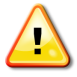 Watch out for!TMain Target for improvementA1 – 4E1 – 4wwwWhat went wellWatch out for!TMain Target for improvement